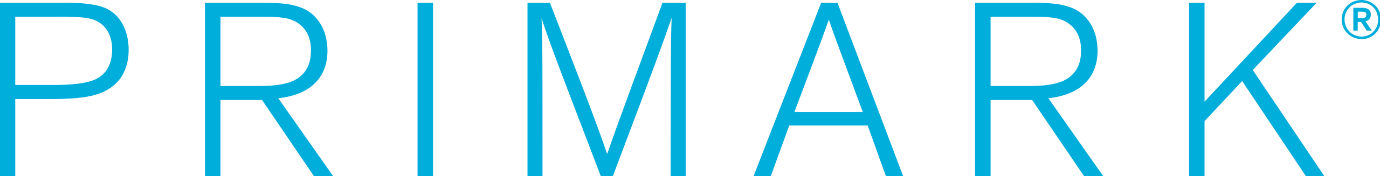                                                                                        In partnership with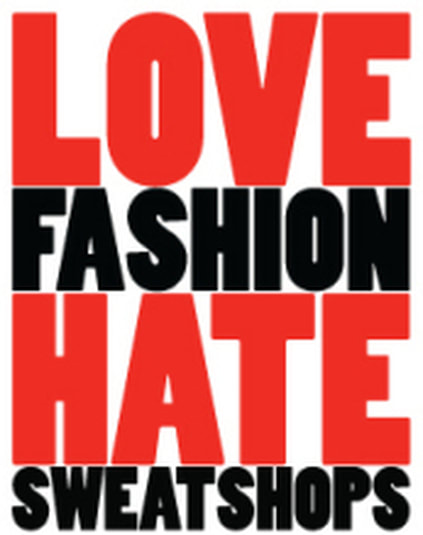 What: Report on improving garment factory conditionsWhere: Dhaka, BangladeshBudget: Up to $300,000 over three years. Report compiled by: Date: What are the issues? Year 1 Plans & Priorities (2023-2024)Year 2 Plans & Priorities (2024-2025)Year 3 Plans & Priorities (2025-2026) Signed: Print Name: 